Respected Sir/ MadamSub: Application for Pharmacist post in your reputed organization –Reg.                  I would like to apply for a suitable position in your esteemed organization with prime motivation to exercise my abilities to the fullest extent. I seek this opportunity will develop and enhance my abilities, which may be an asset to your company and to my personal aspiration.                This is to bring to your kind attention, I am Seiyadu Ibrahim, Pharmacist IQARUS UNHCR. I believe your organization is a right place for me to expose myself to the practical corporative world.               I would consider it as my privilege to fulfill the job requirements necessary to meet your specifications. I look forward to hear from you in near future and I have attached my Curriculum Vitae with this letter for your kind consideration.Thanking you.SEIYADU IBRAHIMCertificate Courses / TrainingSEIYADU IBRAHIM KADERMOHAIDEEN empty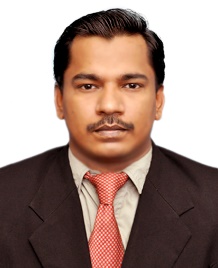 Address: 8/16A, SMALL MOSQUE STREET VEERACHOLAN VIRUDHUNAGAR DISTRICT TAMILNADU PINCODE 626612 INDIA, India  emptyWhatsapp   : 9360767019 emptyMobile No 2:  emptySkype        : hamesyed emptye-mail        : syed240583@gmail.com, ksikkuh@gmail.com emptyempty cell2Career Objective:I seek this opportunity will develop and enhance my abilities, which may be an asset to your company and to my personal aspiration. Employment History:Employment History:Employment History:Total Year of Experience: 14 Year(s) Total Year of Experience: 14 Year(s) Total Year of Experience: 14 Year(s) 1. 1. PHARMACIST (December 13, 2020 – March 01, 2022) PHARMACIST (December 13, 2020 – March 01, 2022) IQARUS - UNHCR 
Company Location: Cox`s Bazar, Bangladesh 
Department: PHARMACY Company Review
United Nations Medical Treatment Facility (MTF), that has the capacity of up to 50 bedded has been set up with the participation of WHO, IOM, WFP, UNICEF, and UNHCR. The services at the facility will be managed by IQARUS, has experience in providing medical services in demanding and complex environments.Duties/Responsibilities: 

Organizes and manages all medical logistical requests and distribution to and from the Medical Facility Pharmacy and Store.      Order reception and preparation:Check quantities and quality of the received itemsMake out an acknowledgement of receipt for logistics department and HQIntegrate all the items into physical stockFill in the stock cards for all the items as the electronic file.Prepare and distribute the drugs according to the departments requests and projects needsCheck the rationality of the requests Supply requests from departments and clinics in a timely wayUpdate the stock cards and the electronic file according to the stock movementsFeedback to the project manager in case of any problem with the ordersStock ManagementMaintaining pharmacy with appropriate storage, receiving, and packing space and allowing to conduct a full medical inventorySupervising the pharmacy assistant in the organization of the drugs storage according to international standards (Alphabetical order of International Non-proprietary Name, FEFO principle, clear labeling with INN + dosage + pharmaceutical form + expiry date)Supervising the pharmacy organization of the drugs and medical supplies for easy distribution and appropriate stock movement records Organize a monthly physical inventory and provide the stock balance at the end of each month to Project managerSupervising the pharmacy assistant in the Monitoring temperature of the pharmacy and fridge on a daily basis.      Within the delegated authority reports to the Chief/Senior Medical Officer (C/SMO) and is responsible for the following duties:• Monthly updates the Mission list of drugs and consumables, based on regular basis through consumption reports Records and reports all medicines supplied on periodic basis detailing medicine’s name and strength, dosage, quantity supplied.
• Day-to-day advice on pharmaceutical issues including evaluating different antibiotics impact on the local microbiological situation, and secures that mission personnel do not unnecessarily influence the ecological balance through the use of antibiotics;
• Advises the medical staff about available restricted and non-restricted antibiotics in response to the recommended treatments for the hospital patients (IN&Out);
• Periodically updates doctors and nursing staff on the drugs formulary list and antibiotics drugs recommended by WHO guidelines to provide basic and emergency treatments
Day-to-day check on pharmaceutical issues, drugs, medical supplies, medical consumables, vaccines, in the mission (Item description /stock number, unit form, total quantity available, expiry date, and bin location of each item is physically checked and clearly verified).
• Ensure that minimum and maximum stock levels are established either according to the packing form or the unit form in respect to each expendable item;
• Daily physical check of pharmaceutical products to ensure that shelves are cleaned off the expired drugs and can handle consumption of short-expiry items
Updates list of medical assets in the Galileo system or any other recording tool thereof.
• Advises the medical doctors on the specification of drugs to be requisitioned, and for offers a prudent scale of issue for the planning of re-supply;
• Identifies /determines efficiency and punctuality in the pharmacy requisitions in regards to drugs, laboratory reagents, medical consumables and other miscellaneous supplies;
• Coordinates with Procurement and Supply Sections for follow-up of approved requisitions, technical evaluations, and purchase orders related to the medical warehouse/Pharmacy Unit;
• Orders, receives, stores, and distributes pharmaceutical medications to adequately meet needs of clinics in an efficient manner;
Updates the list of expendable and non-expendable items in the Galileo system for regular submission to the CMO.
• Follows the Centralized Item Master Catalogue of the Codification Expendable Project. 
• Responsible for preparation of the list of expired drugs and consumables for write-off and disposal according to UN policies on waste management
• Performs other duties as requested.IQARUS - UNHCR 
Company Location: Cox`s Bazar, Bangladesh 
Department: PHARMACY Company Review
United Nations Medical Treatment Facility (MTF), that has the capacity of up to 50 bedded has been set up with the participation of WHO, IOM, WFP, UNICEF, and UNHCR. The services at the facility will be managed by IQARUS, has experience in providing medical services in demanding and complex environments.Duties/Responsibilities: 

Organizes and manages all medical logistical requests and distribution to and from the Medical Facility Pharmacy and Store.      Order reception and preparation:Check quantities and quality of the received itemsMake out an acknowledgement of receipt for logistics department and HQIntegrate all the items into physical stockFill in the stock cards for all the items as the electronic file.Prepare and distribute the drugs according to the departments requests and projects needsCheck the rationality of the requests Supply requests from departments and clinics in a timely wayUpdate the stock cards and the electronic file according to the stock movementsFeedback to the project manager in case of any problem with the ordersStock ManagementMaintaining pharmacy with appropriate storage, receiving, and packing space and allowing to conduct a full medical inventorySupervising the pharmacy assistant in the organization of the drugs storage according to international standards (Alphabetical order of International Non-proprietary Name, FEFO principle, clear labeling with INN + dosage + pharmaceutical form + expiry date)Supervising the pharmacy organization of the drugs and medical supplies for easy distribution and appropriate stock movement records Organize a monthly physical inventory and provide the stock balance at the end of each month to Project managerSupervising the pharmacy assistant in the Monitoring temperature of the pharmacy and fridge on a daily basis.      Within the delegated authority reports to the Chief/Senior Medical Officer (C/SMO) and is responsible for the following duties:• Monthly updates the Mission list of drugs and consumables, based on regular basis through consumption reports Records and reports all medicines supplied on periodic basis detailing medicine’s name and strength, dosage, quantity supplied.
• Day-to-day advice on pharmaceutical issues including evaluating different antibiotics impact on the local microbiological situation, and secures that mission personnel do not unnecessarily influence the ecological balance through the use of antibiotics;
• Advises the medical staff about available restricted and non-restricted antibiotics in response to the recommended treatments for the hospital patients (IN&Out);
• Periodically updates doctors and nursing staff on the drugs formulary list and antibiotics drugs recommended by WHO guidelines to provide basic and emergency treatments
Day-to-day check on pharmaceutical issues, drugs, medical supplies, medical consumables, vaccines, in the mission (Item description /stock number, unit form, total quantity available, expiry date, and bin location of each item is physically checked and clearly verified).
• Ensure that minimum and maximum stock levels are established either according to the packing form or the unit form in respect to each expendable item;
• Daily physical check of pharmaceutical products to ensure that shelves are cleaned off the expired drugs and can handle consumption of short-expiry items
Updates list of medical assets in the Galileo system or any other recording tool thereof.
• Advises the medical doctors on the specification of drugs to be requisitioned, and for offers a prudent scale of issue for the planning of re-supply;
• Identifies /determines efficiency and punctuality in the pharmacy requisitions in regards to drugs, laboratory reagents, medical consumables and other miscellaneous supplies;
• Coordinates with Procurement and Supply Sections for follow-up of approved requisitions, technical evaluations, and purchase orders related to the medical warehouse/Pharmacy Unit;
• Orders, receives, stores, and distributes pharmaceutical medications to adequately meet needs of clinics in an efficient manner;
Updates the list of expendable and non-expendable items in the Galileo system for regular submission to the CMO.
• Follows the Centralized Item Master Catalogue of the Codification Expendable Project. 
• Responsible for preparation of the list of expired drugs and consumables for write-off and disposal according to UN policies on waste management
• Performs other duties as requested.IQARUS - UNHCR 
Company Location: Cox`s Bazar, Bangladesh 
Department: PHARMACY Company Review
United Nations Medical Treatment Facility (MTF), that has the capacity of up to 50 bedded has been set up with the participation of WHO, IOM, WFP, UNICEF, and UNHCR. The services at the facility will be managed by IQARUS, has experience in providing medical services in demanding and complex environments.Duties/Responsibilities: 

Organizes and manages all medical logistical requests and distribution to and from the Medical Facility Pharmacy and Store.      Order reception and preparation:Check quantities and quality of the received itemsMake out an acknowledgement of receipt for logistics department and HQIntegrate all the items into physical stockFill in the stock cards for all the items as the electronic file.Prepare and distribute the drugs according to the departments requests and projects needsCheck the rationality of the requests Supply requests from departments and clinics in a timely wayUpdate the stock cards and the electronic file according to the stock movementsFeedback to the project manager in case of any problem with the ordersStock ManagementMaintaining pharmacy with appropriate storage, receiving, and packing space and allowing to conduct a full medical inventorySupervising the pharmacy assistant in the organization of the drugs storage according to international standards (Alphabetical order of International Non-proprietary Name, FEFO principle, clear labeling with INN + dosage + pharmaceutical form + expiry date)Supervising the pharmacy organization of the drugs and medical supplies for easy distribution and appropriate stock movement records Organize a monthly physical inventory and provide the stock balance at the end of each month to Project managerSupervising the pharmacy assistant in the Monitoring temperature of the pharmacy and fridge on a daily basis.      Within the delegated authority reports to the Chief/Senior Medical Officer (C/SMO) and is responsible for the following duties:• Monthly updates the Mission list of drugs and consumables, based on regular basis through consumption reports Records and reports all medicines supplied on periodic basis detailing medicine’s name and strength, dosage, quantity supplied.
• Day-to-day advice on pharmaceutical issues including evaluating different antibiotics impact on the local microbiological situation, and secures that mission personnel do not unnecessarily influence the ecological balance through the use of antibiotics;
• Advises the medical staff about available restricted and non-restricted antibiotics in response to the recommended treatments for the hospital patients (IN&Out);
• Periodically updates doctors and nursing staff on the drugs formulary list and antibiotics drugs recommended by WHO guidelines to provide basic and emergency treatments
Day-to-day check on pharmaceutical issues, drugs, medical supplies, medical consumables, vaccines, in the mission (Item description /stock number, unit form, total quantity available, expiry date, and bin location of each item is physically checked and clearly verified).
• Ensure that minimum and maximum stock levels are established either according to the packing form or the unit form in respect to each expendable item;
• Daily physical check of pharmaceutical products to ensure that shelves are cleaned off the expired drugs and can handle consumption of short-expiry items
Updates list of medical assets in the Galileo system or any other recording tool thereof.
• Advises the medical doctors on the specification of drugs to be requisitioned, and for offers a prudent scale of issue for the planning of re-supply;
• Identifies /determines efficiency and punctuality in the pharmacy requisitions in regards to drugs, laboratory reagents, medical consumables and other miscellaneous supplies;
• Coordinates with Procurement and Supply Sections for follow-up of approved requisitions, technical evaluations, and purchase orders related to the medical warehouse/Pharmacy Unit;
• Orders, receives, stores, and distributes pharmaceutical medications to adequately meet needs of clinics in an efficient manner;
Updates the list of expendable and non-expendable items in the Galileo system for regular submission to the CMO.
• Follows the Centralized Item Master Catalogue of the Codification Expendable Project. 
• Responsible for preparation of the list of expired drugs and consumables for write-off and disposal according to UN policies on waste management
• Performs other duties as requested.IQARUS - UNHCR 
Company Location: Cox`s Bazar, Bangladesh 
Department: PHARMACY Company Review
United Nations Medical Treatment Facility (MTF), that has the capacity of up to 50 bedded has been set up with the participation of WHO, IOM, WFP, UNICEF, and UNHCR. The services at the facility will be managed by IQARUS, has experience in providing medical services in demanding and complex environments.Duties/Responsibilities: 

Organizes and manages all medical logistical requests and distribution to and from the Medical Facility Pharmacy and Store.      Order reception and preparation:Check quantities and quality of the received itemsMake out an acknowledgement of receipt for logistics department and HQIntegrate all the items into physical stockFill in the stock cards for all the items as the electronic file.Prepare and distribute the drugs according to the departments requests and projects needsCheck the rationality of the requests Supply requests from departments and clinics in a timely wayUpdate the stock cards and the electronic file according to the stock movementsFeedback to the project manager in case of any problem with the ordersStock ManagementMaintaining pharmacy with appropriate storage, receiving, and packing space and allowing to conduct a full medical inventorySupervising the pharmacy assistant in the organization of the drugs storage according to international standards (Alphabetical order of International Non-proprietary Name, FEFO principle, clear labeling with INN + dosage + pharmaceutical form + expiry date)Supervising the pharmacy organization of the drugs and medical supplies for easy distribution and appropriate stock movement records Organize a monthly physical inventory and provide the stock balance at the end of each month to Project managerSupervising the pharmacy assistant in the Monitoring temperature of the pharmacy and fridge on a daily basis.      Within the delegated authority reports to the Chief/Senior Medical Officer (C/SMO) and is responsible for the following duties:• Monthly updates the Mission list of drugs and consumables, based on regular basis through consumption reports Records and reports all medicines supplied on periodic basis detailing medicine’s name and strength, dosage, quantity supplied.
• Day-to-day advice on pharmaceutical issues including evaluating different antibiotics impact on the local microbiological situation, and secures that mission personnel do not unnecessarily influence the ecological balance through the use of antibiotics;
• Advises the medical staff about available restricted and non-restricted antibiotics in response to the recommended treatments for the hospital patients (IN&Out);
• Periodically updates doctors and nursing staff on the drugs formulary list and antibiotics drugs recommended by WHO guidelines to provide basic and emergency treatments
Day-to-day check on pharmaceutical issues, drugs, medical supplies, medical consumables, vaccines, in the mission (Item description /stock number, unit form, total quantity available, expiry date, and bin location of each item is physically checked and clearly verified).
• Ensure that minimum and maximum stock levels are established either according to the packing form or the unit form in respect to each expendable item;
• Daily physical check of pharmaceutical products to ensure that shelves are cleaned off the expired drugs and can handle consumption of short-expiry items
Updates list of medical assets in the Galileo system or any other recording tool thereof.
• Advises the medical doctors on the specification of drugs to be requisitioned, and for offers a prudent scale of issue for the planning of re-supply;
• Identifies /determines efficiency and punctuality in the pharmacy requisitions in regards to drugs, laboratory reagents, medical consumables and other miscellaneous supplies;
• Coordinates with Procurement and Supply Sections for follow-up of approved requisitions, technical evaluations, and purchase orders related to the medical warehouse/Pharmacy Unit;
• Orders, receives, stores, and distributes pharmaceutical medications to adequately meet needs of clinics in an efficient manner;
Updates the list of expendable and non-expendable items in the Galileo system for regular submission to the CMO.
• Follows the Centralized Item Master Catalogue of the Codification Expendable Project. 
• Responsible for preparation of the list of expired drugs and consumables for write-off and disposal according to UN policies on waste management
• Performs other duties as requested.2. 2. PHARMACIST (July 15, 2019 – Nov 2020) PHARMACIST (July 15, 2019 – Nov 2020) MARIA PHARMACY 
Company Location: CHENNAI 
Department: PHARMACY 
Duties/Responsibilities: 
DISPENSING MARIA PHARMACY 
Company Location: CHENNAI 
Department: PHARMACY 
Duties/Responsibilities: 
DISPENSING MARIA PHARMACY 
Company Location: CHENNAI 
Department: PHARMACY 
Duties/Responsibilities: 
DISPENSING MARIA PHARMACY 
Company Location: CHENNAI 
Department: PHARMACY 
Duties/Responsibilities: 
DISPENSING 3. 3. PHARMACIST (January 28, 2009 - April 6, 2019) PHARMACIST (January 28, 2009 - April 6, 2019) KING KHALID UNIVERSITY HOSPITAL 
Company Location: RIYADH SAUDI ARABIA 
Department: PHARMACY Company ReviewA 1200 bedded multi-specialty tertiary level teaching hospital.A Joint commission international & Canadian Accredited university hospital.KKUH is also a learning Hospital that is under the Ministry of Education.Duties/Responsibilities: 
Verify physician orders for appropriateness according to policies and procedures
gather required patient information.

Maintains and updates a patient profile with demographics, diagnosis, allergies, and current medications

Identify, prioritize and resolve drug related problems.

Uses appropriate communication skills, and effectively communicates with patients, physicians, and nurses to solve identified drug related problems.

Provide patient education (e.g., counseling information and education on adherence issues, either verbal or written).
Monitors drug therapy to evaluate appropriateness of use, drug, dosage form, regimen, route, therapeutic duplication, and drug interactions.

Participate in the pharmacy shift and on-call system for their facility.

Cooperate and show respect for all members of the inter-professional team.
Refer patients to other health care providers when required.

Work with other health care professionals to promote health and wellness in the community.
Detects, monitors, documents, and reports adverse drug reactions and medication errors and near miss.

Knowledgeable of complies with laws, rules, and regulations that govern the practice of Pharmacy.

Participates in continuing education programs, meetings, training programs, and related activities.

Provides drug information to health care professionals and to patients and their carer.

Demonstrate effective communication skills.

Performance of pharmaceutical calculations.
Ensure proper storage and handling conditions

Acquiring and disposing of drugs.
Checks all pharmaceutical products prepared by technicians, Assign technician duties. Checks accuracy of prescriptions filled by technicians.

In the absence of a senior pharmacist, deputize for their Pharmacy Supervisor e.g. in the meetings of the pharmacy senior management team.

Guide and supervise the Junior Pharmacists, and students who work within their service.

For technicians and Junior Pharmacists, provides input to the initial assessment, departmental appraisal, personal development need.

Attends and assists with the end of the fiscal year inventory process.

Assists with the maintenance and care of department equipment and supplies
Performs other duties as requested. KING KHALID UNIVERSITY HOSPITAL 
Company Location: RIYADH SAUDI ARABIA 
Department: PHARMACY Company ReviewA 1200 bedded multi-specialty tertiary level teaching hospital.A Joint commission international & Canadian Accredited university hospital.KKUH is also a learning Hospital that is under the Ministry of Education.Duties/Responsibilities: 
Verify physician orders for appropriateness according to policies and procedures
gather required patient information.

Maintains and updates a patient profile with demographics, diagnosis, allergies, and current medications

Identify, prioritize and resolve drug related problems.

Uses appropriate communication skills, and effectively communicates with patients, physicians, and nurses to solve identified drug related problems.

Provide patient education (e.g., counseling information and education on adherence issues, either verbal or written).
Monitors drug therapy to evaluate appropriateness of use, drug, dosage form, regimen, route, therapeutic duplication, and drug interactions.

Participate in the pharmacy shift and on-call system for their facility.

Cooperate and show respect for all members of the inter-professional team.
Refer patients to other health care providers when required.

Work with other health care professionals to promote health and wellness in the community.
Detects, monitors, documents, and reports adverse drug reactions and medication errors and near miss.

Knowledgeable of complies with laws, rules, and regulations that govern the practice of Pharmacy.

Participates in continuing education programs, meetings, training programs, and related activities.

Provides drug information to health care professionals and to patients and their carer.

Demonstrate effective communication skills.

Performance of pharmaceutical calculations.
Ensure proper storage and handling conditions

Acquiring and disposing of drugs.
Checks all pharmaceutical products prepared by technicians, Assign technician duties. Checks accuracy of prescriptions filled by technicians.

In the absence of a senior pharmacist, deputize for their Pharmacy Supervisor e.g. in the meetings of the pharmacy senior management team.

Guide and supervise the Junior Pharmacists, and students who work within their service.

For technicians and Junior Pharmacists, provides input to the initial assessment, departmental appraisal, personal development need.

Attends and assists with the end of the fiscal year inventory process.

Assists with the maintenance and care of department equipment and supplies
Performs other duties as requested. KING KHALID UNIVERSITY HOSPITAL 
Company Location: RIYADH SAUDI ARABIA 
Department: PHARMACY Company ReviewA 1200 bedded multi-specialty tertiary level teaching hospital.A Joint commission international & Canadian Accredited university hospital.KKUH is also a learning Hospital that is under the Ministry of Education.Duties/Responsibilities: 
Verify physician orders for appropriateness according to policies and procedures
gather required patient information.

Maintains and updates a patient profile with demographics, diagnosis, allergies, and current medications

Identify, prioritize and resolve drug related problems.

Uses appropriate communication skills, and effectively communicates with patients, physicians, and nurses to solve identified drug related problems.

Provide patient education (e.g., counseling information and education on adherence issues, either verbal or written).
Monitors drug therapy to evaluate appropriateness of use, drug, dosage form, regimen, route, therapeutic duplication, and drug interactions.

Participate in the pharmacy shift and on-call system for their facility.

Cooperate and show respect for all members of the inter-professional team.
Refer patients to other health care providers when required.

Work with other health care professionals to promote health and wellness in the community.
Detects, monitors, documents, and reports adverse drug reactions and medication errors and near miss.

Knowledgeable of complies with laws, rules, and regulations that govern the practice of Pharmacy.

Participates in continuing education programs, meetings, training programs, and related activities.

Provides drug information to health care professionals and to patients and their carer.

Demonstrate effective communication skills.

Performance of pharmaceutical calculations.
Ensure proper storage and handling conditions

Acquiring and disposing of drugs.
Checks all pharmaceutical products prepared by technicians, Assign technician duties. Checks accuracy of prescriptions filled by technicians.

In the absence of a senior pharmacist, deputize for their Pharmacy Supervisor e.g. in the meetings of the pharmacy senior management team.

Guide and supervise the Junior Pharmacists, and students who work within their service.

For technicians and Junior Pharmacists, provides input to the initial assessment, departmental appraisal, personal development need.

Attends and assists with the end of the fiscal year inventory process.

Assists with the maintenance and care of department equipment and supplies
Performs other duties as requested. KING KHALID UNIVERSITY HOSPITAL 
Company Location: RIYADH SAUDI ARABIA 
Department: PHARMACY Company ReviewA 1200 bedded multi-specialty tertiary level teaching hospital.A Joint commission international & Canadian Accredited university hospital.KKUH is also a learning Hospital that is under the Ministry of Education.Duties/Responsibilities: 
Verify physician orders for appropriateness according to policies and procedures
gather required patient information.

Maintains and updates a patient profile with demographics, diagnosis, allergies, and current medications

Identify, prioritize and resolve drug related problems.

Uses appropriate communication skills, and effectively communicates with patients, physicians, and nurses to solve identified drug related problems.

Provide patient education (e.g., counseling information and education on adherence issues, either verbal or written).
Monitors drug therapy to evaluate appropriateness of use, drug, dosage form, regimen, route, therapeutic duplication, and drug interactions.

Participate in the pharmacy shift and on-call system for their facility.

Cooperate and show respect for all members of the inter-professional team.
Refer patients to other health care providers when required.

Work with other health care professionals to promote health and wellness in the community.
Detects, monitors, documents, and reports adverse drug reactions and medication errors and near miss.

Knowledgeable of complies with laws, rules, and regulations that govern the practice of Pharmacy.

Participates in continuing education programs, meetings, training programs, and related activities.

Provides drug information to health care professionals and to patients and their carer.

Demonstrate effective communication skills.

Performance of pharmaceutical calculations.
Ensure proper storage and handling conditions

Acquiring and disposing of drugs.
Checks all pharmaceutical products prepared by technicians, Assign technician duties. Checks accuracy of prescriptions filled by technicians.

In the absence of a senior pharmacist, deputize for their Pharmacy Supervisor e.g. in the meetings of the pharmacy senior management team.

Guide and supervise the Junior Pharmacists, and students who work within their service.

For technicians and Junior Pharmacists, provides input to the initial assessment, departmental appraisal, personal development need.

Attends and assists with the end of the fiscal year inventory process.

Assists with the maintenance and care of department equipment and supplies
Performs other duties as requested. 4. 4. LECTURER (August 16, 2007 - July 15, 2008) LECTURER (August 16, 2007 - July 15, 2008) Rajasthan Institute of Engineering and Technology 
Company Location : JAIPUR INDIA 
Department: PHARMACY 
Duties/Responsibilities: 
TEACHINGRajasthan Institute of Engineering and Technology 
Company Location : JAIPUR INDIA 
Department: PHARMACY 
Duties/Responsibilities: 
TEACHINGRajasthan Institute of Engineering and Technology 
Company Location : JAIPUR INDIA 
Department: PHARMACY 
Duties/Responsibilities: 
TEACHINGRajasthan Institute of Engineering and Technology 
Company Location : JAIPUR INDIA 
Department: PHARMACY 
Duties/Responsibilities: 
TEACHING      Professional Qualification:      Professional Qualification:      Professional Qualification:CertificationInstituteLocationFromToToREGISTERED PHARMACIST   Saudi Commission for Health Specialties   SAUDI ARABIA   August 5, 2009   August 31, 2020   August 31, 2020   REGISTERED PHARMACIST   Tamil Nadu Pharmacy Council   CHENNAI INDIA   December 26, 2005   May 18, 2021   May 18, 2021   Specialization:Specialization:Specialization:Specialization:Specialization:Fields of Specialization Description Procurementsupply chain managementWarehouse activitiesDispensing Proper Training of Pharmacy and Medical Stock Management allows to run the medical activities efficiently and effectively.Language Proficiency:Language Proficiency:LanguageReadingWritingSpeakingENGLISH High High High ARABIC High High High TAMIL High High High Personal Details tablePersonal Details table(Licensures/ Registrations / Board Certification / Health Profession Council)Saudi Commission for health specialties                  Reg. No. 09RP0278822Tamil Nadu Pharmacy Council                                  Reg. No. 9918/ A1(Affiliated by Pharmacy Council of India)The Indian Pharmaceutical Graduate Association        Reg. No. 555   Data’s / Research ArticlesDrug Utilization Evaluation Study in Indian Hospital Published in Journal of Pharmacy Research (India) (Vol.1.Issue 2. Oct -December 2008 Page No.221-224)Antibacterial and Antifungal Activity of a Benzimidazole Derivative of Ibuprofen Journal of Applied chemistry vol.1 No.4 2008 Page No.7-11Synthesis and anti-microbial activity of Benzimidazole derivative with Ibuprofen Published in Iranian Journal of Pharmaceutical Research (2nd Edition 2011; Vol. 2(2): 298-302)Evaluation of Safety Profile of Anti-Hypertensive drugs with the effect of Patient Counseling Published in International Journal of Pharmaceutical Science and Research (2011; Vol. 2(1): 69-72)Training TitleTopicsInstituteYearDurationTraining of Pharmacy and Medical Stock Management   Selection Forecasting & Medical Order Procurement Warehousing & Distribution Monitoring Medicines Use   Médecins Sans Frontières (MSF)  2021   5HRS   Procurement and Logistics Certificate   Procurement warehousing fleet asset   Disaster Ready and Mercy Corps   2021   5hrs   Procurement and Supply Chain Management of Pharmaceutical Products   Selection Procurement Warehousing & Distribution Monitoring Medicines Use   United Nations Development Programme UNDP   2021   8HRS   Introduction to Water, Sanitation, and Hygiene (WASH) in Emergencies   INFECTION PREVENTION AND CONTROL   Save the Children International   2021   3HRS   Temperature Sensitive Items & Cold Chain Items Management   Sourcing and selecting Monitoring Preventing/reporting cold chain breach   International Medical Corps   2021   1hr   Infection Prevention & Control   HAND WASH SANITIZER   WHO2020   3HRS   WHO Vaccine Safety Basics   VACCINATION STORAGE   WHO   20203HRSThe Rules and Regulations for Narcotic/Controlled Medications in Saudi Arabia   NORCOTIC DRUGS   virtual medical academy   2020   6HRS   HIV Treatment and Management   Prevention and Assessment of Opportunistic Infections in HIV/AIDS Women and HIV   BC Centre for Excellence in HIV/AIDS   2020   3HRS   Diabetes Pathways   Diabetes in Adults and Elderly Pregnancy Children   Hamad Medical Corporation Hamad International Training Center (HITC) 2020   3HRS   Poison Prevention Training Program   Poison Prevention antidote treatment   Arizona Poison Control System Training   2020   3hrs   Patient Safety Program   PATIENT SAFETY   Saudi Commission for health Specialties   2020   3HRS   CPR, AED & First Aid Certification Course   CPR AED FIRST AID   Save a Life Certifications by NHCPS   2022   3HRS   BASIC LIFE SUPPORT   CPR AED BLS   Save a Life Certifications by NHCPS   2022   4HRS   Clinical Antibiotic Stewardship for South Africa   ANTIMICROBIAL RESISTENCE   South African Antibiotic Stewardship Programme (SAASP)2020   8HRS   Professional QualificationProfessional Qualification tabletraining tableReference tableReference (s):     Referee NamePosition & Company            EmailTelephone number  Stephen BoyleProject ManagerIqarus UN MTFStephen.boyle@iqarus.com 00353 871866201Dr. Marwa Saeed NaqetyManager Main Ambulatory Pharmacy Services KKUHmnaqety@ksu.edu.sa 00966 553232432Dr. Sabeha Abdulaziz AldhwaileaSupervisor Main Ambulatory Pharmacy Services KKUHsaldhwailea@ksu.edu.sa00966 534147774